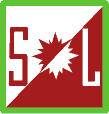 Sveio OrienteringslagInnbyr tilNær-o-løpTirsdag 27. Mai 2014Parkering ved tidlegare Vandaskog skuleCa 3 min. å gå til samlingsplass/start/målStart frå kl. 18.00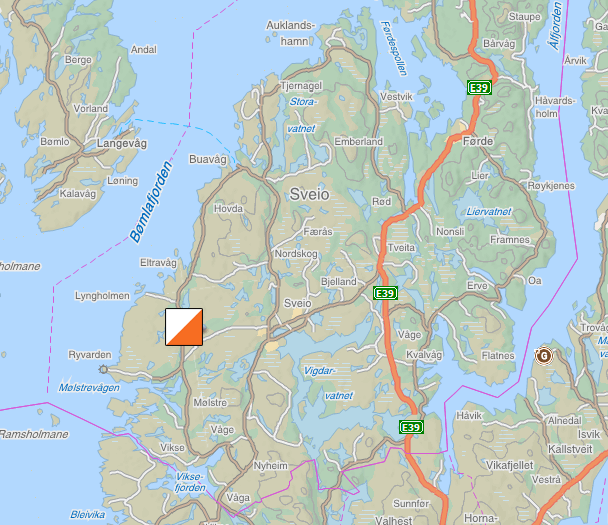 Nærløpet  er teljande (NK3) i samandraget for Nærløpskarusellen i Nord Rogaland.Nærløpet er og sesongens rankingløp nr. 6 for klubbane i Sunnhordland.Sveio O-lag tilbyr desse løypene i ope og spennande o-terreng:Løype 1: A                              5,9 kilometerLøype 2: B                              3,1 kilometerLøype 3: C                              2,2 kilometerLøype 4: N                             1,6 kilometerLøype Tur                             3,5 kilometer  Kart: Ryvarden-marka, utgitt i 2013. Målestokk 1:10 000, ekv 5 m.Terrenget blei tatt i bruk til orientering for første gong i fjor til Vestlandsmeisterskapet i slutten av august.Terrenget er svært ope, småkupert, med til dels svært god botn som kan gi høg fart i løypa. Påmelding med namn og brikkenummer  i  Eventor innan tysdag 27. august kl. 12.00Det blir og høve til etterpåmelding ved start.Vel møtt!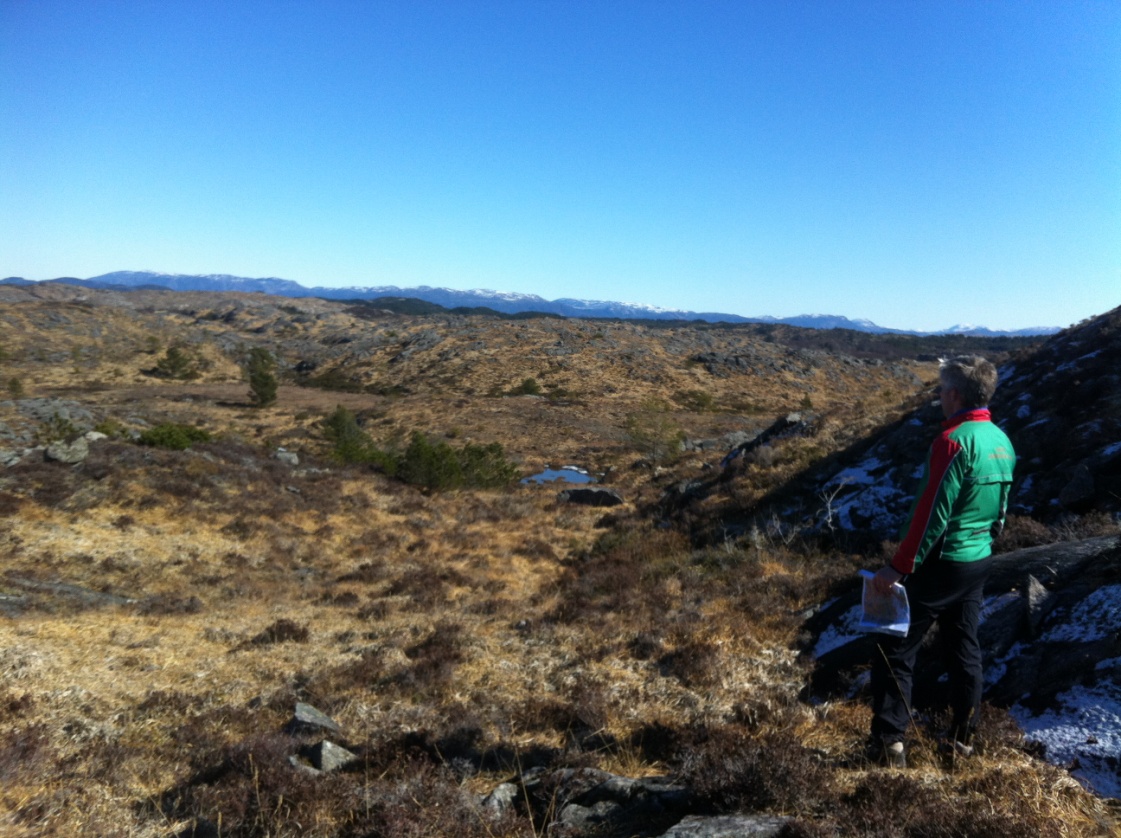 